National Association of City and Town Sheriffs of England and Wales
Cymdeithas Cenedlaethol Siryfion Dinas a Thref Lloegr a Cymru
Honorary Life President
Andrew Gravells
Annual General Meeting  202…
I would like the following item/s to be added to the AgendaName:……………………………………………………...City/Town:…………………………………………………Signed:.........................................................................
(Electronic signature is accepted)
Completed forms must be returned to the Secretary, Jeanne Storrar, no less than one month prior to the AGM. E-mail: secretarynactsew@gmail.com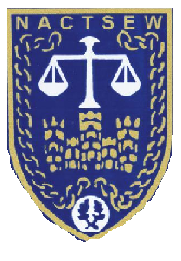 